更新固件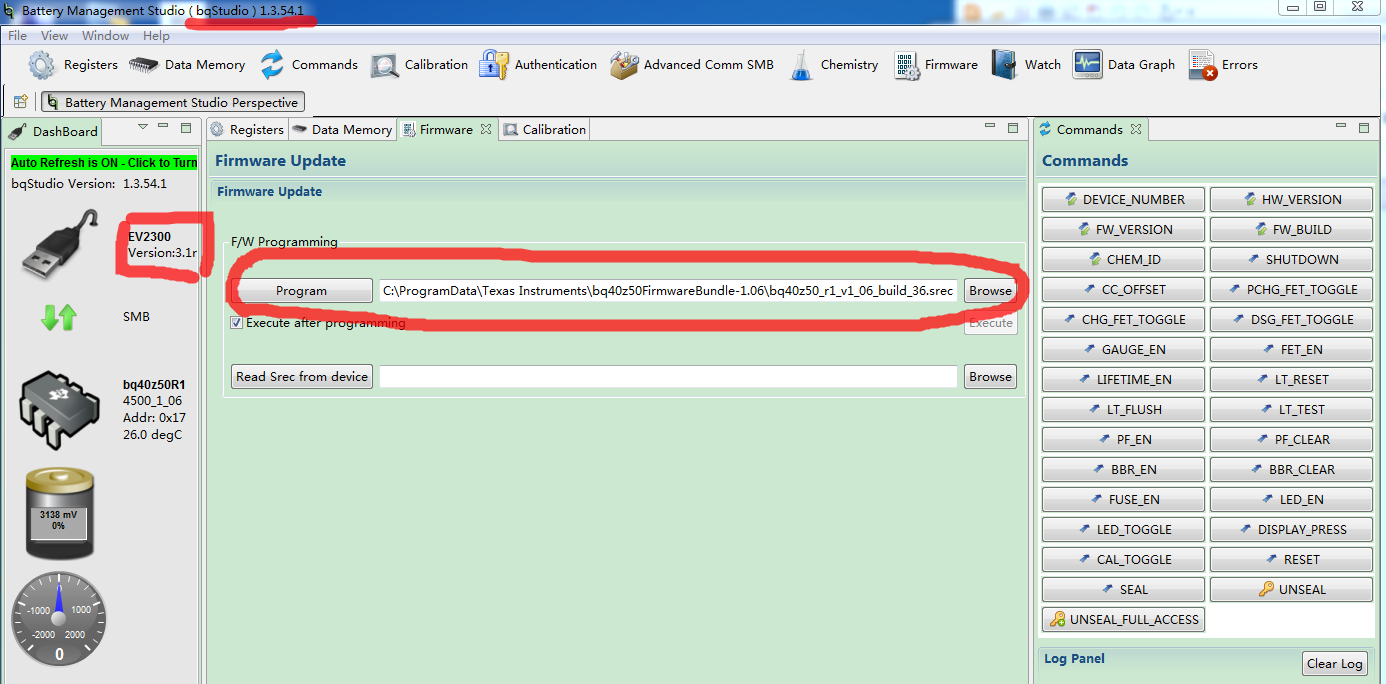 更新电池信息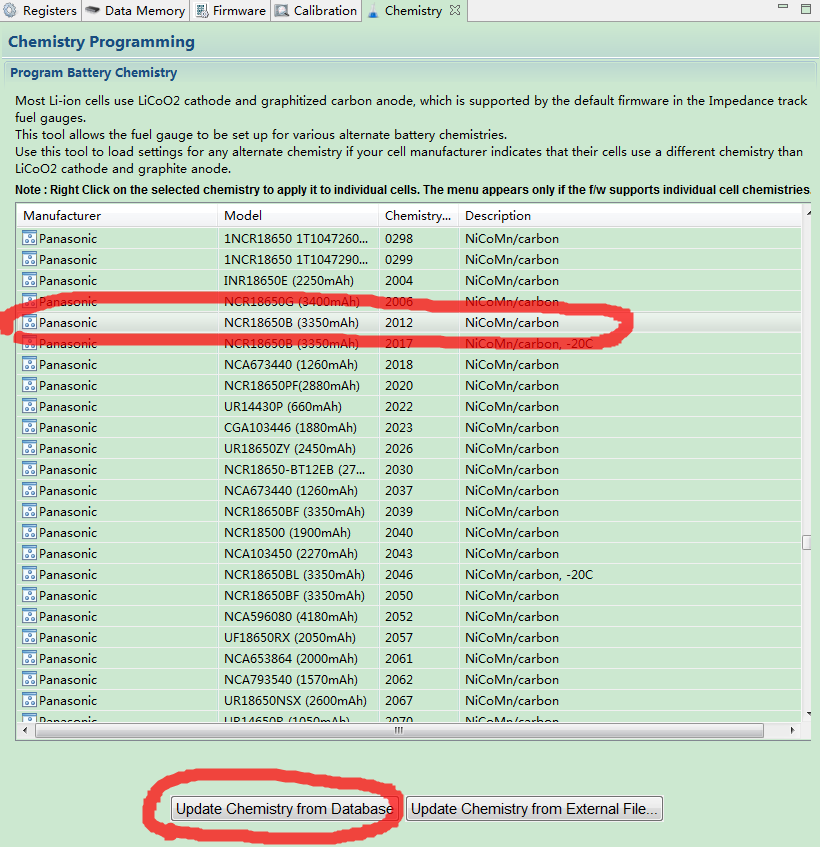 设置参数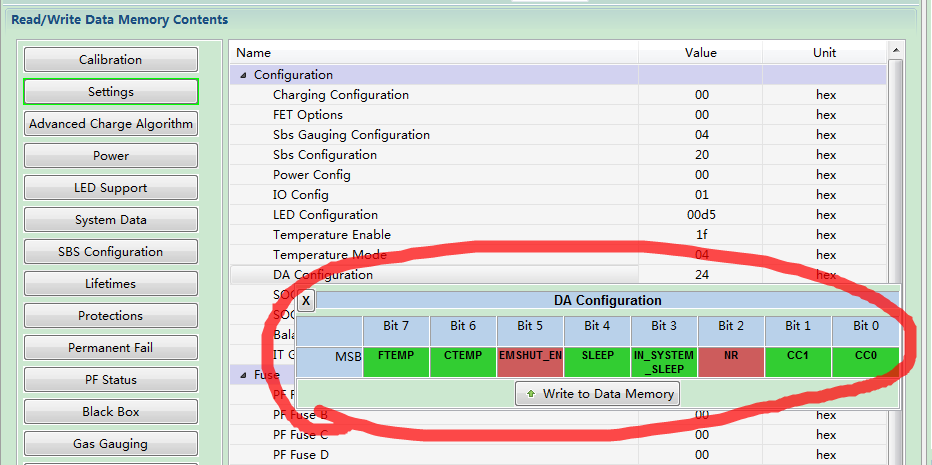 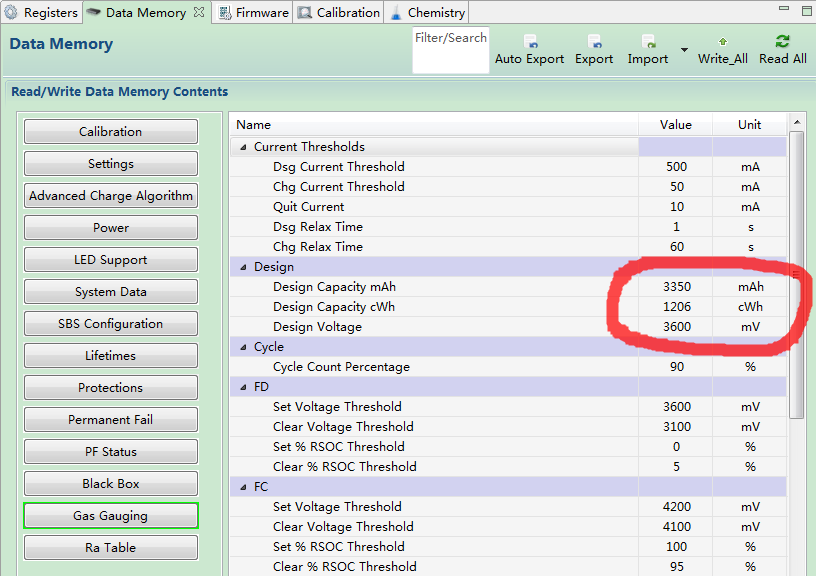 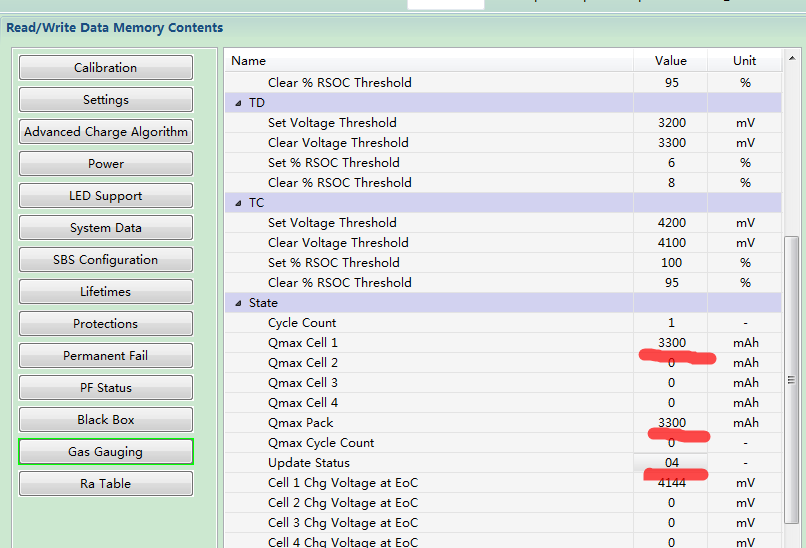 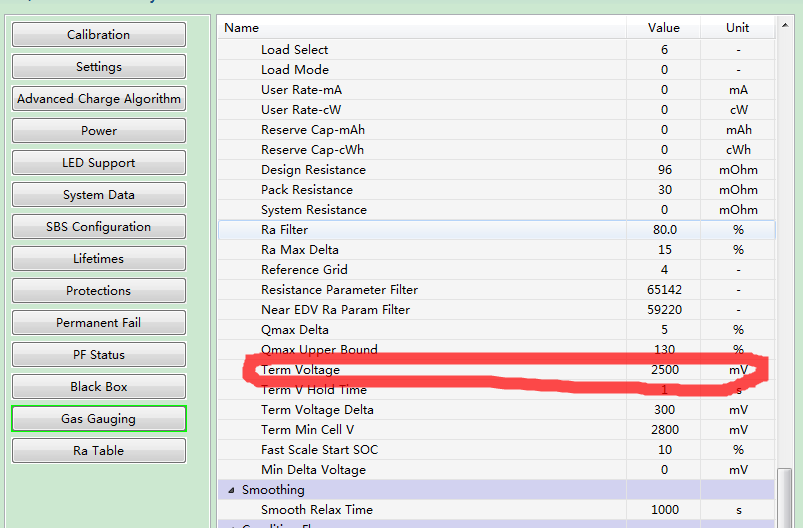 请问除了以上参数，还有哪些参数需要设置吗？校准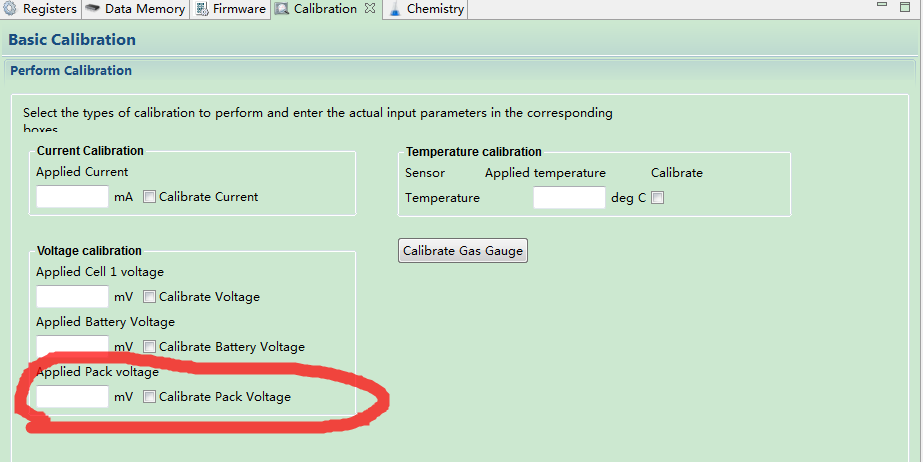 Pack voltage 是装上负载时的电压吗？还是在下图中发个命令？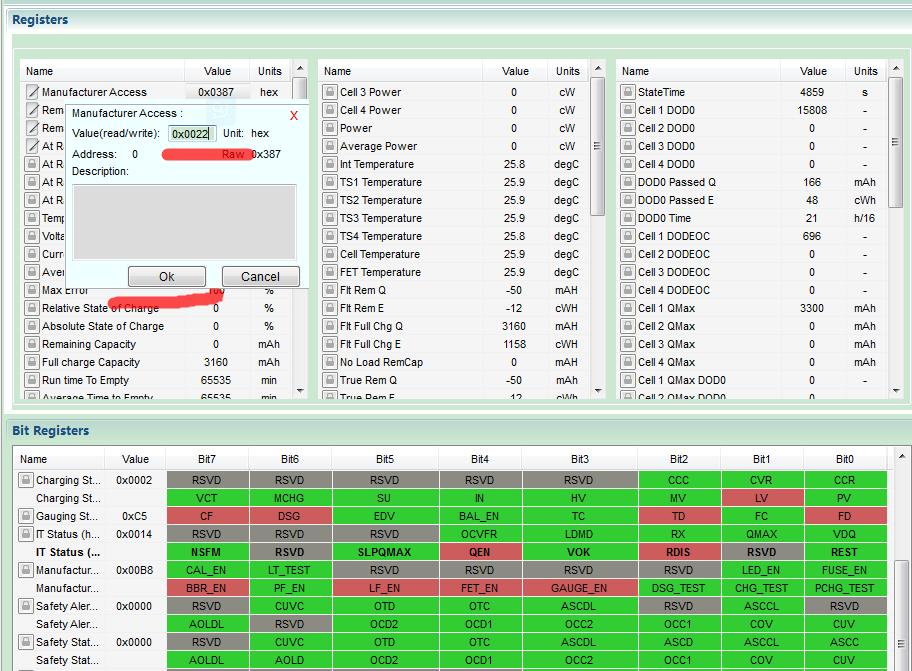 假设我都校准好了，下面Learning Cycle的操作对吗Learning Cycle1.找一节新电池放电（放电到几伏？），如果IT使能了，发送复位使R_DIS = 1静置5小时（或者等到VOK = 0    R_DIS =0）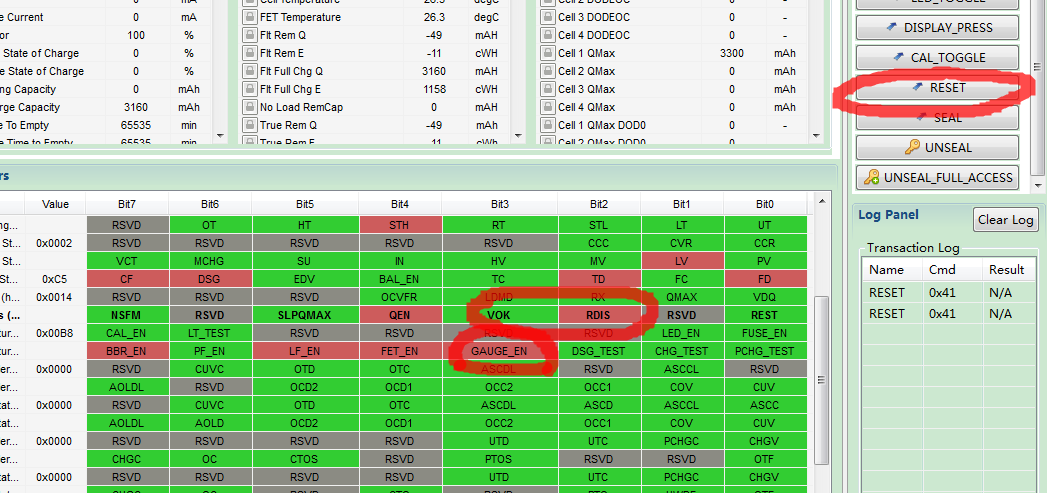 2. 充电到满。充前确保 使能IT_ENABLE QEN = 1充电开始时 VOK = 1充电结束时 FC = 1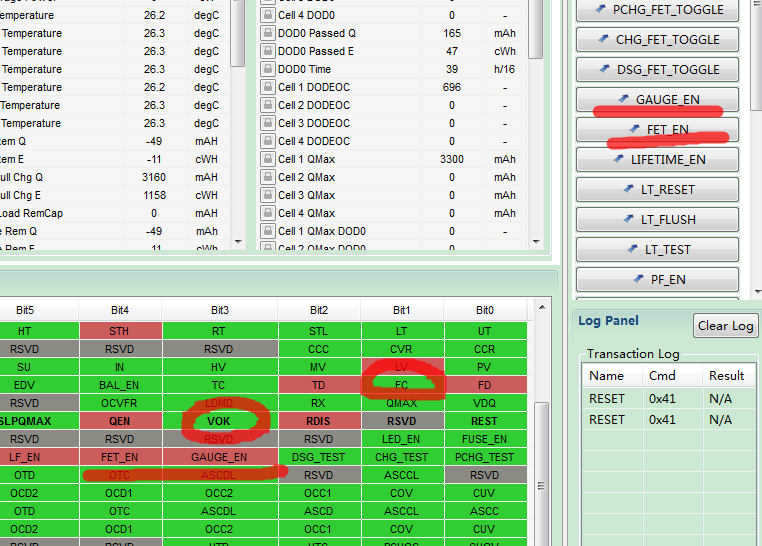 3. 静置2小时（或者等到VOK = 0    R_DIS =0）此时应有UPDATE_STATUS = 1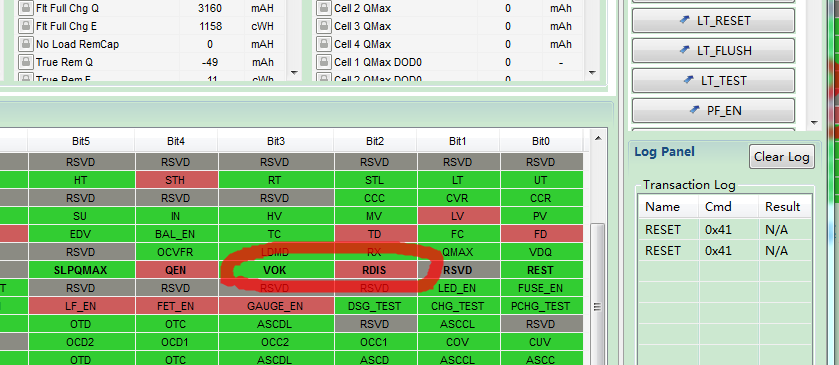 UPDATE_STATUS是我设置的0x04，电池学习的过程中都没有发现它变过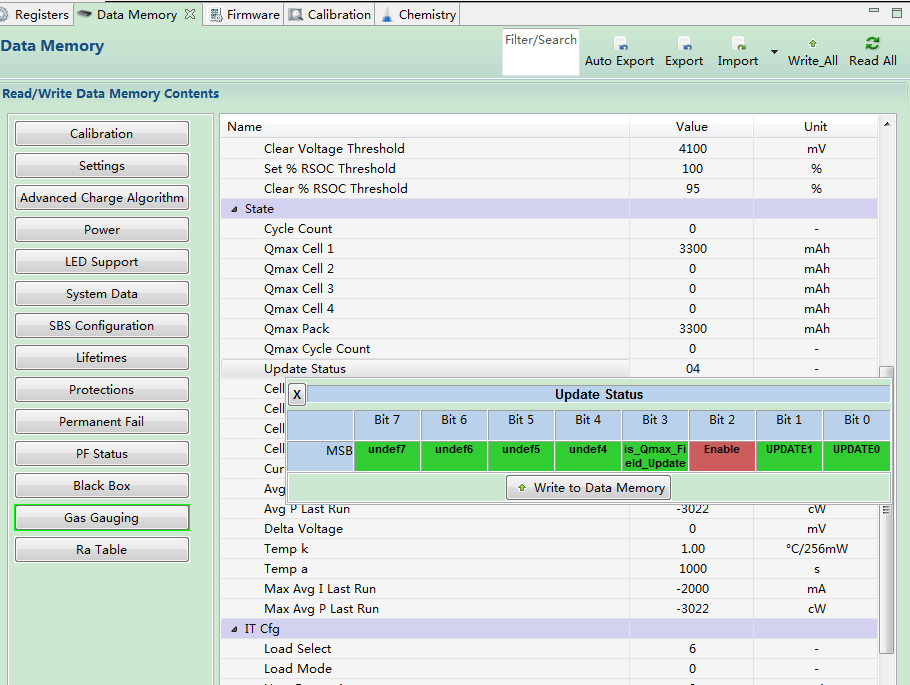 。这是怎么回事啊？4. 以0.2C电流放电到截止电压，放电时应该会有 VOK = 1 阻抗表更新。5.去掉负载静置5小时（或者等到VOK = 0 ）此时Qmax Cell 0更新阻抗表更新完毕后UPDATE_STATUS = 2同样问题，UPDATE_STATUS的值没有见到过有变化。6.若学习完后，下图的值会发生变化对吗？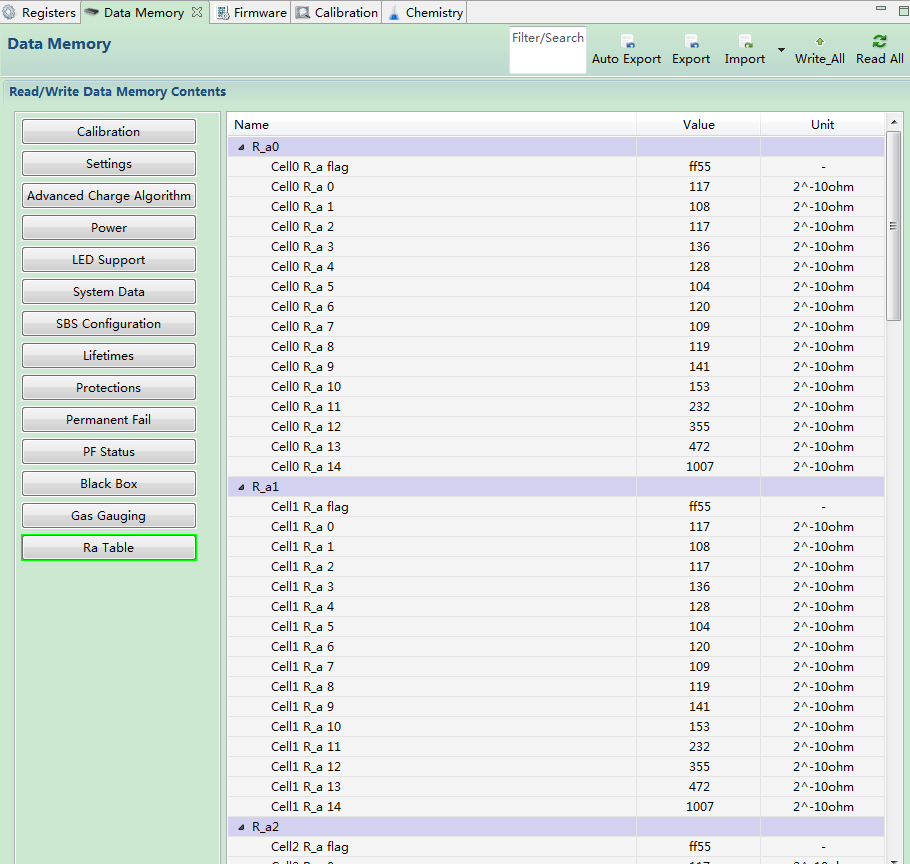 量产的问题把固件导出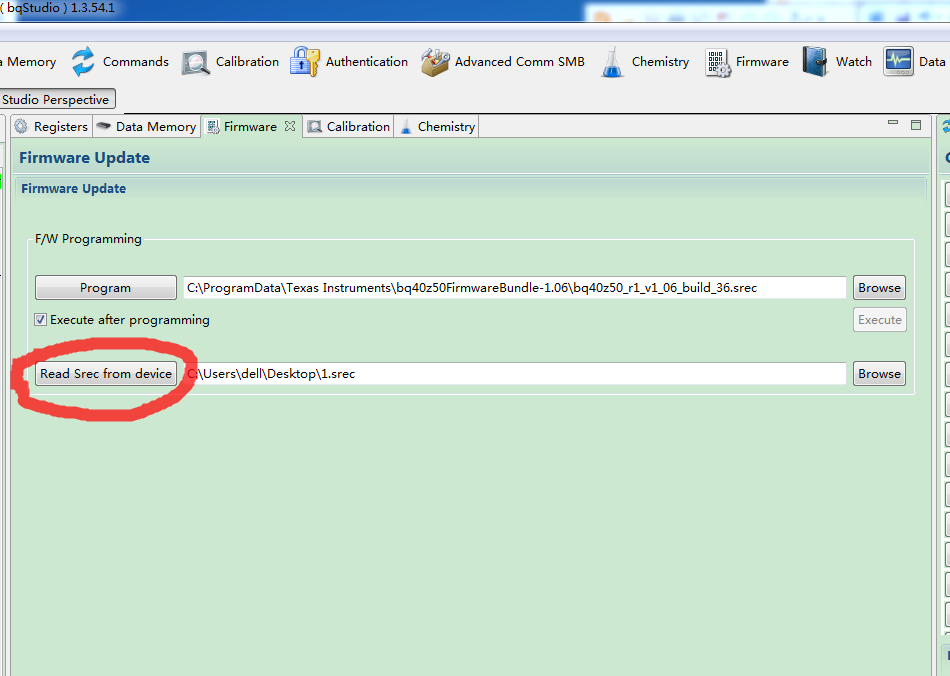 导出gg文件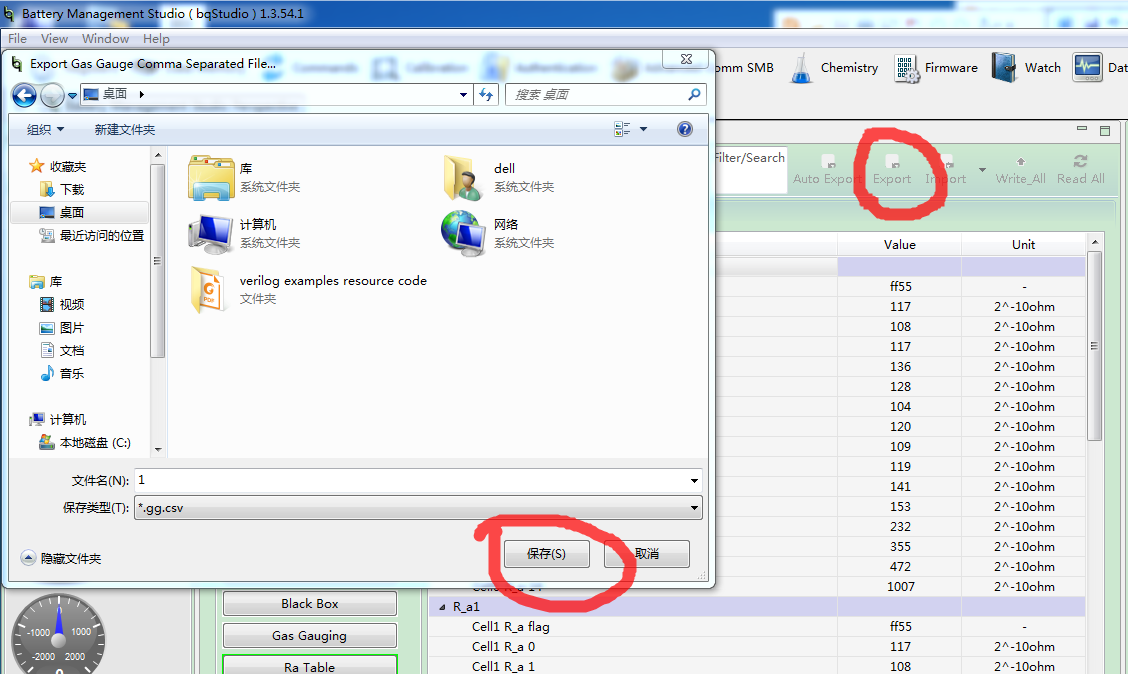 请问是把导出的这两个文件再导入新的板子就能量产了吗？